For the purpose of national external moderation:only six WORD templates are required where availablesamples are not required to be randomly selectedthere should be one each of N, A, M, E and up to 2 othersdescriptions of evidence and explanations of judgements are not required for all other students, and a spreadsheet may be used.			Alternative Evidence Gathering Template – Internal AssessmentAlternative Evidence Gathering Template – Internal AssessmentAlternative Evidence Gathering Template – Internal AssessmentAlternative Evidence Gathering Template – Internal AssessmentAlternative Evidence Gathering Template – Internal AssessmentAlternative Evidence Gathering Template – Internal AssessmentAlternative Evidence Gathering Template – Internal AssessmentAlternative Evidence Gathering Template – Internal AssessmentAlternative Evidence Gathering Template – Internal AssessmentAlternative Evidence Gathering Template – Internal AssessmentAlternative Evidence Gathering Template – Internal AssessmentAlternative Evidence Gathering Template – Internal AssessmentAlternative Evidence Gathering Template – Internal AssessmentAlternative Evidence Gathering Template – Internal AssessmentAlternative Evidence Gathering Template – Internal AssessmentAlternative Evidence Gathering Template – Internal Assessment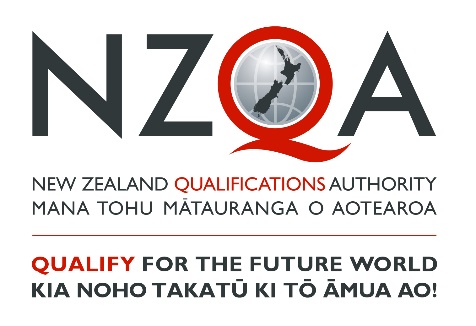 These templates must only be used to record student achievement and report results where remote assessment is the only practical option and the collection of direct assessment evidence from students has not been at all possible. ‘Alternative Evidence’ is student evidence for internally assessed standards that has been seen or heard within the teaching and learning programme. These templates do not signal a reduction in what is accepted for each grade, but rather a means of summarising evidence for reporting. These templates must be viewed in conjunction with the standard and assessment advice forwarded to schools to ensure that valid, credible and reliable assessment and learning has occurred before the standard is awarded. While physical evidence of student work does not need to be attached, the assessor decisions made must also be verified internally before reporting results.These templates must only be used to record student achievement and report results where remote assessment is the only practical option and the collection of direct assessment evidence from students has not been at all possible. ‘Alternative Evidence’ is student evidence for internally assessed standards that has been seen or heard within the teaching and learning programme. These templates do not signal a reduction in what is accepted for each grade, but rather a means of summarising evidence for reporting. These templates must be viewed in conjunction with the standard and assessment advice forwarded to schools to ensure that valid, credible and reliable assessment and learning has occurred before the standard is awarded. While physical evidence of student work does not need to be attached, the assessor decisions made must also be verified internally before reporting results.These templates must only be used to record student achievement and report results where remote assessment is the only practical option and the collection of direct assessment evidence from students has not been at all possible. ‘Alternative Evidence’ is student evidence for internally assessed standards that has been seen or heard within the teaching and learning programme. These templates do not signal a reduction in what is accepted for each grade, but rather a means of summarising evidence for reporting. These templates must be viewed in conjunction with the standard and assessment advice forwarded to schools to ensure that valid, credible and reliable assessment and learning has occurred before the standard is awarded. While physical evidence of student work does not need to be attached, the assessor decisions made must also be verified internally before reporting results.These templates must only be used to record student achievement and report results where remote assessment is the only practical option and the collection of direct assessment evidence from students has not been at all possible. ‘Alternative Evidence’ is student evidence for internally assessed standards that has been seen or heard within the teaching and learning programme. These templates do not signal a reduction in what is accepted for each grade, but rather a means of summarising evidence for reporting. These templates must be viewed in conjunction with the standard and assessment advice forwarded to schools to ensure that valid, credible and reliable assessment and learning has occurred before the standard is awarded. While physical evidence of student work does not need to be attached, the assessor decisions made must also be verified internally before reporting results.These templates must only be used to record student achievement and report results where remote assessment is the only practical option and the collection of direct assessment evidence from students has not been at all possible. ‘Alternative Evidence’ is student evidence for internally assessed standards that has been seen or heard within the teaching and learning programme. These templates do not signal a reduction in what is accepted for each grade, but rather a means of summarising evidence for reporting. These templates must be viewed in conjunction with the standard and assessment advice forwarded to schools to ensure that valid, credible and reliable assessment and learning has occurred before the standard is awarded. While physical evidence of student work does not need to be attached, the assessor decisions made must also be verified internally before reporting results.These templates must only be used to record student achievement and report results where remote assessment is the only practical option and the collection of direct assessment evidence from students has not been at all possible. ‘Alternative Evidence’ is student evidence for internally assessed standards that has been seen or heard within the teaching and learning programme. These templates do not signal a reduction in what is accepted for each grade, but rather a means of summarising evidence for reporting. These templates must be viewed in conjunction with the standard and assessment advice forwarded to schools to ensure that valid, credible and reliable assessment and learning has occurred before the standard is awarded. While physical evidence of student work does not need to be attached, the assessor decisions made must also be verified internally before reporting results.These templates must only be used to record student achievement and report results where remote assessment is the only practical option and the collection of direct assessment evidence from students has not been at all possible. ‘Alternative Evidence’ is student evidence for internally assessed standards that has been seen or heard within the teaching and learning programme. These templates do not signal a reduction in what is accepted for each grade, but rather a means of summarising evidence for reporting. These templates must be viewed in conjunction with the standard and assessment advice forwarded to schools to ensure that valid, credible and reliable assessment and learning has occurred before the standard is awarded. While physical evidence of student work does not need to be attached, the assessor decisions made must also be verified internally before reporting results.These templates must only be used to record student achievement and report results where remote assessment is the only practical option and the collection of direct assessment evidence from students has not been at all possible. ‘Alternative Evidence’ is student evidence for internally assessed standards that has been seen or heard within the teaching and learning programme. These templates do not signal a reduction in what is accepted for each grade, but rather a means of summarising evidence for reporting. These templates must be viewed in conjunction with the standard and assessment advice forwarded to schools to ensure that valid, credible and reliable assessment and learning has occurred before the standard is awarded. While physical evidence of student work does not need to be attached, the assessor decisions made must also be verified internally before reporting results.These templates must only be used to record student achievement and report results where remote assessment is the only practical option and the collection of direct assessment evidence from students has not been at all possible. ‘Alternative Evidence’ is student evidence for internally assessed standards that has been seen or heard within the teaching and learning programme. These templates do not signal a reduction in what is accepted for each grade, but rather a means of summarising evidence for reporting. These templates must be viewed in conjunction with the standard and assessment advice forwarded to schools to ensure that valid, credible and reliable assessment and learning has occurred before the standard is awarded. While physical evidence of student work does not need to be attached, the assessor decisions made must also be verified internally before reporting results.These templates must only be used to record student achievement and report results where remote assessment is the only practical option and the collection of direct assessment evidence from students has not been at all possible. ‘Alternative Evidence’ is student evidence for internally assessed standards that has been seen or heard within the teaching and learning programme. These templates do not signal a reduction in what is accepted for each grade, but rather a means of summarising evidence for reporting. These templates must be viewed in conjunction with the standard and assessment advice forwarded to schools to ensure that valid, credible and reliable assessment and learning has occurred before the standard is awarded. While physical evidence of student work does not need to be attached, the assessor decisions made must also be verified internally before reporting results.These templates must only be used to record student achievement and report results where remote assessment is the only practical option and the collection of direct assessment evidence from students has not been at all possible. ‘Alternative Evidence’ is student evidence for internally assessed standards that has been seen or heard within the teaching and learning programme. These templates do not signal a reduction in what is accepted for each grade, but rather a means of summarising evidence for reporting. These templates must be viewed in conjunction with the standard and assessment advice forwarded to schools to ensure that valid, credible and reliable assessment and learning has occurred before the standard is awarded. While physical evidence of student work does not need to be attached, the assessor decisions made must also be verified internally before reporting results.These templates must only be used to record student achievement and report results where remote assessment is the only practical option and the collection of direct assessment evidence from students has not been at all possible. ‘Alternative Evidence’ is student evidence for internally assessed standards that has been seen or heard within the teaching and learning programme. These templates do not signal a reduction in what is accepted for each grade, but rather a means of summarising evidence for reporting. These templates must be viewed in conjunction with the standard and assessment advice forwarded to schools to ensure that valid, credible and reliable assessment and learning has occurred before the standard is awarded. While physical evidence of student work does not need to be attached, the assessor decisions made must also be verified internally before reporting results.These templates must only be used to record student achievement and report results where remote assessment is the only practical option and the collection of direct assessment evidence from students has not been at all possible. ‘Alternative Evidence’ is student evidence for internally assessed standards that has been seen or heard within the teaching and learning programme. These templates do not signal a reduction in what is accepted for each grade, but rather a means of summarising evidence for reporting. These templates must be viewed in conjunction with the standard and assessment advice forwarded to schools to ensure that valid, credible and reliable assessment and learning has occurred before the standard is awarded. While physical evidence of student work does not need to be attached, the assessor decisions made must also be verified internally before reporting results.These templates must only be used to record student achievement and report results where remote assessment is the only practical option and the collection of direct assessment evidence from students has not been at all possible. ‘Alternative Evidence’ is student evidence for internally assessed standards that has been seen or heard within the teaching and learning programme. These templates do not signal a reduction in what is accepted for each grade, but rather a means of summarising evidence for reporting. These templates must be viewed in conjunction with the standard and assessment advice forwarded to schools to ensure that valid, credible and reliable assessment and learning has occurred before the standard is awarded. While physical evidence of student work does not need to be attached, the assessor decisions made must also be verified internally before reporting results.These templates must only be used to record student achievement and report results where remote assessment is the only practical option and the collection of direct assessment evidence from students has not been at all possible. ‘Alternative Evidence’ is student evidence for internally assessed standards that has been seen or heard within the teaching and learning programme. These templates do not signal a reduction in what is accepted for each grade, but rather a means of summarising evidence for reporting. These templates must be viewed in conjunction with the standard and assessment advice forwarded to schools to ensure that valid, credible and reliable assessment and learning has occurred before the standard is awarded. While physical evidence of student work does not need to be attached, the assessor decisions made must also be verified internally before reporting results.These templates must only be used to record student achievement and report results where remote assessment is the only practical option and the collection of direct assessment evidence from students has not been at all possible. ‘Alternative Evidence’ is student evidence for internally assessed standards that has been seen or heard within the teaching and learning programme. These templates do not signal a reduction in what is accepted for each grade, but rather a means of summarising evidence for reporting. These templates must be viewed in conjunction with the standard and assessment advice forwarded to schools to ensure that valid, credible and reliable assessment and learning has occurred before the standard is awarded. While physical evidence of student work does not need to be attached, the assessor decisions made must also be verified internally before reporting results.Student IDStudent IDStudent 1Student 1Student 1Student 1Student 1Student 1Student 1Student 1Student 1Student 1Student 1SubjectDanceDanceLevel2NotesNotesStandard No.9120891208Version3Standard TitleStandard TitlePerform a theatre dance to communicate understanding of the dance Perform a theatre dance to communicate understanding of the dance Perform a theatre dance to communicate understanding of the dance Perform a theatre dance to communicate understanding of the dance Perform a theatre dance to communicate understanding of the dance Perform a theatre dance to communicate understanding of the dance Perform a theatre dance to communicate understanding of the dance Perform a theatre dance to communicate understanding of the dance Perform a theatre dance to communicate understanding of the dance Perform a theatre dance to communicate understanding of the dance Perform a theatre dance to communicate understanding of the dance Perform a theatre dance to communicate understanding of the dance Perform a theatre dance to communicate understanding of the dance Perform a theatre dance to communicate understanding of the dance Credits4AchievedAchievedAchievedAchievedAchievedAchievedAchievedAchievedAchievedMeritMeritMeritMeritMeritMeritExcellenceExcellenceExcellencePerform a theatre dance to communicate understanding of the dance. Perform a theatre dance to communicate understanding of the dance. Perform a theatre dance to communicate understanding of the dance. Perform a theatre dance to communicate understanding of the dance. Perform a theatre dance to communicate understanding of the dance. Perform a theatre dance to communicate understanding of the dance. Perform a theatre dance to communicate understanding of the dance. Perform a theatre dance to communicate understanding of the dance. Perform a theatre dance to communicate understanding of the dance. Perform a theatre dance to communicate an in-depth understanding of the dance. Perform a theatre dance to communicate an in-depth understanding of the dance. Perform a theatre dance to communicate an in-depth understanding of the dance. Perform a theatre dance to communicate an in-depth understanding of the dance. Perform a theatre dance to communicate an in-depth understanding of the dance. Perform a theatre dance to communicate an in-depth understanding of the dance. Perform a theatre dance to communicate a comprehensive understanding of the dance. Perform a theatre dance to communicate a comprehensive understanding of the dance. Perform a theatre dance to communicate a comprehensive understanding of the dance. Key requirements (list):Key requirements (list):Key requirements (list):Key requirements (list):Key requirements (list):Key requirements (list):AAAMMMEDescribe or attach the evidence considered. 	Describe or attach the evidence considered. 	Describe or attach the evidence considered. 	Explain how the judgement was made.Explain how the judgement was made.Recall and reproduce the dance in accordance with the demonstration or description used as a basis for the dance style. For example, the dancer is able to perform the movement without watching other dancers. Recall and reproduce the dance in accordance with the demonstration or description used as a basis for the dance style. For example, the dancer is able to perform the movement without watching other dancers. Recall and reproduce the dance in accordance with the demonstration or description used as a basis for the dance style. For example, the dancer is able to perform the movement without watching other dancers. Recall and reproduce the dance in accordance with the demonstration or description used as a basis for the dance style. For example, the dancer is able to perform the movement without watching other dancers. Recall and reproduce the dance in accordance with the demonstration or description used as a basis for the dance style. For example, the dancer is able to perform the movement without watching other dancers. Recall and reproduce the dance in accordance with the demonstration or description used as a basis for the dance style. For example, the dancer is able to perform the movement without watching other dancers. Convey aspects of the idea being expressed in the dance. Convey aspects of the idea being expressed in the dance. Convey aspects of the idea being expressed in the dance. Convey aspects of the idea being expressed in the dance. Convey aspects of the idea being expressed in the dance. Convey aspects of the idea being expressed in the dance. Show the requirements of the choreographer such as:  · clarity in locomotor and non-locomotor movements · appropriate posture for the dance genre style  · consistent focus  · clear body shapes  · generally accurate timing  · appropriate sense of rhythm or musicality. Show the requirements of the choreographer such as:  · clarity in locomotor and non-locomotor movements · appropriate posture for the dance genre style  · consistent focus  · clear body shapes  · generally accurate timing  · appropriate sense of rhythm or musicality. Show the requirements of the choreographer such as:  · clarity in locomotor and non-locomotor movements · appropriate posture for the dance genre style  · consistent focus  · clear body shapes  · generally accurate timing  · appropriate sense of rhythm or musicality. Show the requirements of the choreographer such as:  · clarity in locomotor and non-locomotor movements · appropriate posture for the dance genre style  · consistent focus  · clear body shapes  · generally accurate timing  · appropriate sense of rhythm or musicality. Show the requirements of the choreographer such as:  · clarity in locomotor and non-locomotor movements · appropriate posture for the dance genre style  · consistent focus  · clear body shapes  · generally accurate timing  · appropriate sense of rhythm or musicality. Show the requirements of the choreographer such as:  · clarity in locomotor and non-locomotor movements · appropriate posture for the dance genre style  · consistent focus  · clear body shapes  · generally accurate timing  · appropriate sense of rhythm or musicality. Convey a sense of the idea, mood or feeling of the dance. Convey a sense of the idea, mood or feeling of the dance. Convey a sense of the idea, mood or feeling of the dance. Convey a sense of the idea, mood or feeling of the dance. Convey a sense of the idea, mood or feeling of the dance. Convey a sense of the idea, mood or feeling of the dance. Display details of the style (e.g. defined hand movements, use of the breath). Display details of the style (e.g. defined hand movements, use of the breath). Display details of the style (e.g. defined hand movements, use of the breath). Display details of the style (e.g. defined hand movements, use of the breath). Display details of the style (e.g. defined hand movements, use of the breath). Display details of the style (e.g. defined hand movements, use of the breath). Convey the emotional content of the style. Convey the emotional content of the style. Convey the emotional content of the style. Convey the emotional content of the style. Convey the emotional content of the style. Convey the emotional content of the style. Convey the choreographic intention or personal interpretation of the choreography. Convey the choreographic intention or personal interpretation of the choreography. Convey the choreographic intention or personal interpretation of the choreography. Convey the choreographic intention or personal interpretation of the choreography. Convey the choreographic intention or personal interpretation of the choreography. Convey the choreographic intention or personal interpretation of the choreography. Sufficiency statementSufficiency statementSufficiency statementSufficiency statementSufficiency statementSufficiency statementSufficiency statementSufficiency statementSufficiency statementSufficiency statementSufficiency statementSufficiency statementSufficiency statementInternal Verification Internal Verification Internal Verification Internal Verification Internal Verification AchievementAll of A is required All of A is required All of A is required All of A is required All of A is required All of A is required All of A is required All of A is required All of A is required All of A is required All of A is required All of A is required Assessor:                                              Date: 	Assessor:                                              Date: 	Assessor:                                              Date: 	Assessor:                                              Date: 	Assessor:                                              Date: 	MeritAll of A and M is required All of A and M is required All of A and M is required All of A and M is required All of A and M is required All of A and M is required All of A and M is required All of A and M is required All of A and M is required All of A and M is required All of A and M is required All of A and M is required Verifier:                                                  Date: 	Verifier:                                                  Date: 	Verifier:                                                  Date: 	Verifier:                                                  Date: 	Verifier:                                                  Date: 	ExcellenceAll of A, M and E is required All of A, M and E is required All of A, M and E is required All of A, M and E is required All of A, M and E is required All of A, M and E is required All of A, M and E is required All of A, M and E is required All of A, M and E is required All of A, M and E is required All of A, M and E is required All of A, M and E is required Verifier’s school: 	Verifier’s school: 	Verifier’s school: 	Verifier’s school: 	Verifier’s school: 	MARK OVERALL GRADEMARK OVERALL GRADEMARK OVERALL GRADEN A A A A M M M E E Comments: 	Comments: 	Comments: 	Comments: 	Comments: 	